Side 923  Handicap  Søg Støtteperson Side 923  Handicap  Søg Støtteperson Side 923  Handicap  Søg Støtteperson Søg kontaktpersonNaviger frem til side 923ALT + Q 923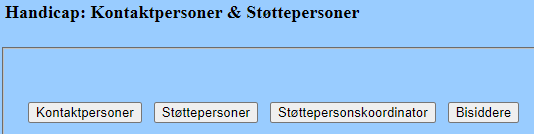 StøttepersonKlik på knappen Støttepersoner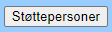 Søg på CPR- NRDu kan søge på:
hele eller dele af CPR-NR
Hvis du søger på et helt CPR-NR , vises lige netop denne ene Støtteperson.Hvis du blot klikker Søg vil du få en samlet liste med alle støttepersoner.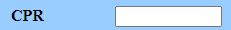 Søg på navnDu kan søge på:
hele navnet eller blot nogle af bogstaverne i navnet.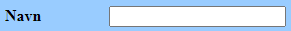 Søg på EmailDu kan søge på den Email, som Støttepersonen er registreret med.Du kan søge på hele email-adressen.Eller blot nogle af bogstaverne i emailadressen. Hvis du søger på en del af mailadressen vil du få en liste.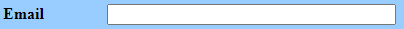 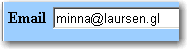 Søg på TelefonnummerDu kan søge på det telefonnummer, som Støttepersonen er registreret med. Du kan søge på hele nummeret, eller noget af telefonnummeret.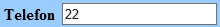 Søg på SpecialeDu kan søge på det speciale som Støttepersonen er oprettet som.Kan være:BørnVoksne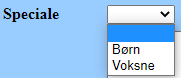 Søg på Økonomi-infoDu kan søge på den aflønningsform som Støttepersonen er oprettet med.Kan være:TimelønMånedsløn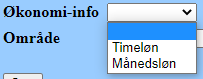 Søg på OmrådeDu kan søge på det område som Støttepersonen er tilknyttet.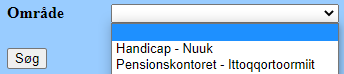 SøgStart søgning med Søg-knappen.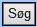 Søgeresultatet Søgeresultatet er Støttepersonen, der er oprettet i systemet. Klik på det understregede CPR-nummer i listen, for at fåvist detaljer om personen.Version 2Dato: 24.03.2021/MIL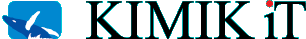 